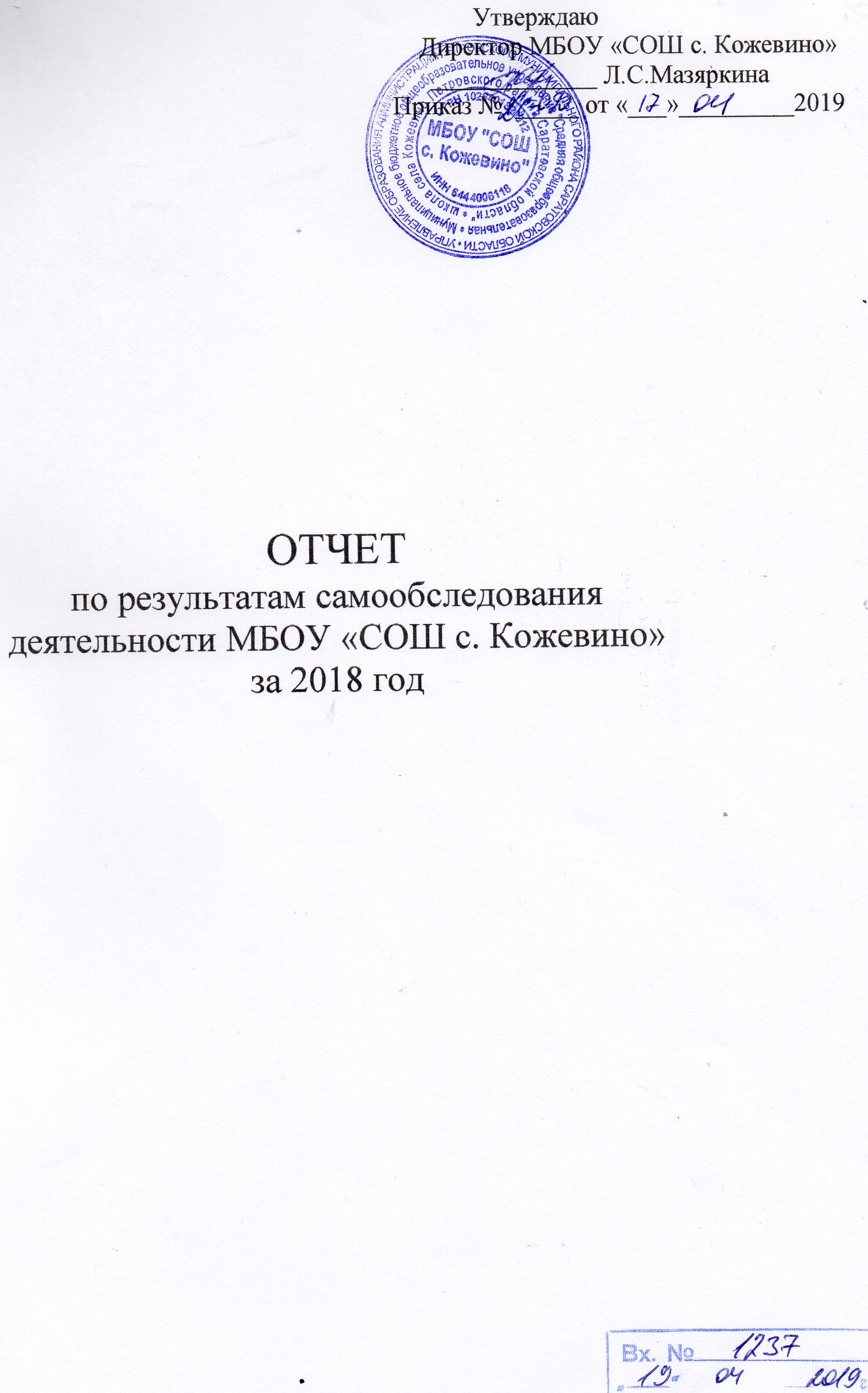 Отчет о самообследовании обсужден и утвержден на педагогическом совете                           (протокол № 5 от 17.04.2018 г.)ОБЩИЕ СВЕДЕНИЯ ОБ ОБРАЗОВАТЕЛЬНОМ УЧРЕЖДЕНИИ1. Полное наименование учреждения муниципальное бюджетное общеобразовательное учреждение  «Средняя общеобразовательная школа села Кожевино Петровского района Саратовской области»2. Год основания  19743. Учредитель: Управление образования администрация Петровского муниципального района Саратовской области 412540, Саратовская область, г.  Петровск, ул. Некрасова, д. 7 тел: 2-69-864. Свидетельство о внесении записи в Единый государственный реестр   юридических лиц  Серия 64 № 003344139 от  14 марта  2013 г., выданное  Межрайонной инспекцией Федеральной налоговой       службы № 10 по Саратовской области.5. ИНН       6444006118 6. Реквизиты документа, подтверждающего наличие лицензии: регистрационный  №  1541, серия  64Л01,    № 0001182,    дата выдачи   04 сентября 2014 г., выдана Министерством образования Саратовской области, срок действия бессрочно.7.  Реквизиты свидетельства о государственной аккредитации: регистрационный  № 748, серия 64  А01    № 0000017, дата выдачи 04 декабря  2014 г., выдано Министерством образования Саратовской области,  срок действия  04 декабря  2026 г.8. Почтовый адрес: 412513, Саратовская область, Петровский район, с. Кожевино, ул. Демина,  д. 699. Место нахождения: 412513,  Саратовская область, Петровский район, с Кожевино, ул. Демина,  д. 6910. Телефон  89033854018      E-mail  kogevino@yandex.ru  11.  Адрес сайта ОУ в сети Интернет http://kogevino.ucoz.ru/12. Сведения о реализуемых образовательных программах 13. Руководители образовательного учрежденияДиректор  Мазяркина Лусинэ Суреновна      Заместитель директора по учебно-воспитательной работе Жоголева Елена ЕвгеньевнаОсновные функции:-организация учебно-воспитательного процесса в школе, руководство им и контроль  развития этого процесса;-методическое руководство педагогическим коллективом;-обеспечение режима соблюдения норм и правил техники безопасности в учебном процессе;-обеспечение использования и совершенствования методов организации учебного процесса в школе и современных образовательных  технологий;-организация воспитательного процесса в школе, руководство им и контроль развития этого процесса;-методическое руководство работой классных руководителей;-обеспечение режима соблюдения норм и правил техники безопасности в воспитательном процессе.СТРУКТУРА ОБРАЗОВАТЕЛЬНОГО УЧРЕЖДЕНИЯСведения о контингенте учащихся за 2018 год Продолжительность учебного времениОРГАНИЗАЦИЯ И СОДЕРЖАНИЕ ОБРАЗОВАТЕЛЬНОГО ПРОЦЕССАРежим работы учреждения:  начало учебных занятий  с 8 часов 30 минут  в соответствии с утвержденным расписанием. Неаудиторная работа проводится с 15 часов 00 минут по  утвержденному расписанию. Продолжительность уроков в 1-м классе – 35 минут, в 2-11 классах -  45 минут; перемены между уроками – 10 минут. После первого, четвертого и пятого  уроков перемены по 20 минут. Для учащихся 1-го класса  после второго урока – динамическая пауза 40 минут.В целях облегчения процесса адаптации детей к требованиям школы в 1 классе применяется «ступенчатый» режим учебных занятий: в 1-й четверти – 3 урока по 35 минут, со 2-й четверти – 4 урока по 35 минут, с 3-й четверти – 4 урока по 40 минут.        Сменность занятий:  Учебный процесс ведется в одну смену    2. Формы обучения по классам в 2018 годуРеализация программ дополнительного образования детей        Внеурочная деятельность на уровне начального общего образованияФормы организации внеурочной деятельности и дополнительного образования          обучающихся начальных классов МБОУ «СОШ с. Кожевино»».  1. Общеинтеллектуальное  направление представлено:            Работой кружков:«Я - исследователь» 4 класс – руководитель кружка   Усачев Ю.В.Актуальность программы внеурочной деятельности «Я – исследователь» основывается на интересе, потребностях учащихся и их родителей. В программе удачно сочетаются взаимодействие школы с семьей, творчество и развитие, эмоциональное благополучие детей и взрослых. Она способствует ознакомлению с организацией коллективного и индивидуального исследования, обучению в действии, побуждает к наблюдениям и экспериментированию, опирается на собственный жизненный опыт, позволяет чередовать коллективную и индивидуальную деятельность.           2. Общекультурное направление нацелено на формирование основ художественной культуры, всестороннее развитие творческих возможностей ребёнка. Направление реализуется черезКружки «Веселые краски», «Радуга»1 класс - руководитель кружка – Усачева Н.Н.2-3 класс – руководитель кружка – Шамюнова А.Р.4 класс  – руководитель кружка Усачев Ю.В. Актуальность программы кружков «Веселые краски» и «Радуга» обусловлена тем, что происходит сближение содержания программы с требованиями жизни. В настоящее время возникает необходимость в новых подходах к преподаванию эстетических искусств, способных решать современные задачи творческого восприятия и развития личности в целом.3. Спортивно-оздоровительное  направление ставит цель сохранения здоровья, в соответствии с принципом природосообразности; раскрытие и формирование здорового образа жизни младших школьников, содействие их оздоровлению. Оно представленоКружками «Юный спортсмен», «Сильные смелые, ловкие»Программа внеурочной деятельности спортивно-оздоровительного направления «Школа здоровья» направлена на нивелирование следующих школьных факторов риска: школьные страхи, большие учебные  нагрузки и трудности в усвоении школьной программы,  интенсификация учебного процесса, адаптация учащихся. Только наличие системы работы по формированию культуры здоровья и здорового образа жизни позволит сохранить здоровье учащихся в дальнейшем. Цель: - формировать установки на ведение здорового образа жизни и коммуникативные навыки, такие как, умение сотрудничать, нести ответственность за принятые решения; - развивать навыки самооценки и самоконтроля в отношении собственного здоровья; - обучать способам и приемам сохранения и укрепления собственного здоровья.Организации внеурочной деятельности  и дополнительного образования  учащихся  5 - 11  классовВ соответствии с федеральным государственным образовательным стандартом основного общего образования (ФГОС ООО) основная образовательная программа основного общего образования реализуется образовательным учреждением, в том числе, и через внеурочную деятельность.Цель внеурочной деятельности:  создание условий для проявления и развития ребенком своих интересов на основе свободного выбора, постижения духовно-нравственных ценностей и культурных традиций.Ориентиры в организации внеурочной деятельности:	запросы родителей, законных представителей обучающихся;	приоритетные направления деятельности школы;	интересы и возможности педагогов;	возможности образовательных учреждений дополнительного образования;Внеурочная деятельность  учащихся  5- 9 классов  организована в соответствии с требованиями федеральных государственных образовательных стандартов второго поколения, с учётом пожеланий родителей и интересов учащихся, имеют следующие направления:Общекультурное направлениеСпортивно-оздоровительное направлениеОбщеинтеллектуальное направлениеСоциальное направлениеВнеурочная  деятельность по разным   направлениям имеет следующие формы организации: экскурсии, кружки, секции, круглые столы, конференции, диспуты,  школьные научные общества, олимпиады, соревнования, поисковые и научные исследования, общественно полезные практики.Исходя из задач, форм и содержания внеурочной деятельности, для ее реализации в МБОУ «СОШ с. Кожевино» использована оптимизационная модель (на основе оптимизации всех внутренних ресурсов образовательного учреждения). Преимущества оптимизационной модели состоят в минимизации финансовых расходов на внеурочную деятельность, создании единого образовательного и методического пространства в образовательном учреждении, содержательном и организационном единстве всех его структурных подразделений.      1.Общеинтеллектуальное и общекультурное направления представлены следующими кружками:Кружок «Занимательная математика»5,7 классы – руководитель кружка Егорова Е.В.Программа кружка  выявляет и поддерживает одаренных детей, вовлекает учащихся в научную деятельность по математикеКружок «Патриот»10, 11классы – руководитель кружка Кагин В.В.Программа кружка призван расширить знания по предмету, улучшить умения и навыки решения практических задач, помочь учащимся овладеть проектной методикой, самостоятельно создавать проекты и защищать их.       Программа  кружка  знакомит детей с творческим подходом к решению       нестандартных задач.Кружок «Экологическая тропа»5, 8 классы - руководитель Чернова С.В. знакомит учащихся  с различными экологическими законами, правилами, теориями, научными фактами, учит находить решение в реальных социоприродных ситуациях, связанных с решением экологических проблем. Кружок «Занимательная физика»7,8  классы – руководитель кружка – Абузаров Ф.М..Программа кружка  ориентирована  на развитие интереса школьников к изучению физических процессов, происходящих в природе, к овладению физическими методами познаний разнообразных явлений окружающего мира.Программа внеурочной деятельности «Занимательная грамматика»руководитель кружка – Доронина М.И.«От замысла к  открытию» дает возможность учащимся посмотреть на различные проблемы с позиции ученых, ощутить весь спектр требований к научному исследованию.Кружок «Поем на разных языках» (руководитель – Салмина Ю.А.) позволит учащимся участвовать в диалоге культур, использовать язык для углубления знаний в различных областях науки, техники и общественной жизни.3.Социальное направление ставит цель формирования толерантного сознания учащихся, обогащения детей специальными умениями, необходимыми для успешного развития процесса общения.1) Организация  КТД:- КТД « День Знаний» - 2 – 11 классы - КТД « Мой добрый учитель» - 1-11 классы  - КТД «Моя мама лучшая на свете» - 1 - 5 классы, - КТД «23 февраля» - 1 - 11 классы- КТД « 8 Марта – день чудесный» - 1 - 11 классы,- КТД «День здоровья» - 1-11 классы2) Участие во Всероссийской акции «Брось сигарету, получи конфету!», осеннем социально-значимом проекте «Дары осени», в социально-значимом проекте «Зимушка – зима», социально-значимом проекте «Праздники бывают разные», в школьной акция «Спешите делать добро»,  школьной акции «Память жива»Социальное направление представлено следующими кружками и клубами: Волонтерский отряд «Твой выбор» (руководитель – Чернова С.В.). Участники кружка  вовлечены в активные виды внеурочной деятельности по освоению информационных технологий, способствующих их социализации.Таким образом, создаются условия для информационно-нравственной компетенции учащихся, самоутверждения и становления личностной зрелости подростка.Спортивно-оздоровительное  направление ставит цель сохранения здоровья, в соответствии с принципом природосообразности; раскрытие и формирование здорового образа жизни школьников, содействует их оздоровлению. Оно предполагает и участие во Всероссийской интернет - конференции «Если хочешь быть здоров – будь им!», и во Всероссийском Дне Здоровья.Спортивно – оздоровительное направление представлено следующими секциями и кружками:1. Секция «Волейбол» призвана расширить двигательный опыт за счет овладения двигательными действиями из раздела «Волейбол» и использовать  их в качестве средств укрепления здоровья и формирования основ ЗОЖ.2.Кружок «Здоровейка» познакомит учащихся с основами здорового образа жизни,  способствует укреплению здоровья и формированию основ ЗОЖ.Проектная деятельность и исследовательская деятельность учащихся:Дополнительные платные образовательные услуги  Реализация программ здоровьесбережения и профилактикиIV. Результативность деятельности образовательного учрежденияСохранение контингента учащихся            Одним из важных показателей работы школы является уровень успеваемости и качества         знаний учащихся.Сведения об уровне  учебных достижений учащихся выпускных классов по каждой образовательной ступени (указываются средние значения   успеваемости (У) и качества  знаний (КЗ):4 класс9 классАнализ результатов государственной итоговой аттестации за курс основной общеобразовательной школы за 2018  год:Анализ результатов государственной итоговой аттестации за курс основной школы показал, что все выпускники получили удовлетворительные оценки и сдали государственную итоговую аттестацию в основной срок.Высокий процент подтверждения годовых оценок на экзаменах по обществознанию (100%), по математике (87,5), географии (75,0%), русскому языку (75%), низкий процент соответствия годовых и экзаменационных оценок по биологии (28,6%) и понижение оценок у 5 учащихся (71,4%).        Проанализировав  результаты  государственной  итоговой  аттестации выпускников  школы в 2017  году, можно  определить  основные направления работы по повышению уровня подготовки выпускников в 2018  году:- проведение  заседаний  методических  объединений  совместно  с администрацией  школы  по  вопросу  создания  условий  успешности учащихся;- проведение  индивидуальных  бесед  с  учащимися,  классными руководителями   и   учителями-предметниками   по   выявлению затруднений, препятствующих усвоению учебного материала;-усиление  контроля  за  работой  классных  руководителей  и  учителей-предметников  по  вопросу  своевременного  доведения  до  сведения родителей  результатов  написания  диагностических  работ,  отсутствия прогресса в обучении учащихся;- проведение работы с учителями – предметниками по вопросам оценивания учащихся (соответствие показателя годовых оценок экзаменационным).Сведения об участии учащихся в муниципальном этапе Всероссийской олимпиады школьников в  2018годуВсего участвовало в муниципальном этапе Всероссийской олимпиады школьников 5 учащихся школы. Некоторые из них являлись участниками по нескольким предметам.Призеров и победителей  муниципального этапа Всероссийской олимпиады школьников – нет.4.Средний балл портфолио учащихся:6.Сведения о правонарушениях учащихся за 2018 год:В   2018  году   на учете в ПДН ОМВД Петровского района и на внутришкольном учете учащиеся школы не состояли.  В целях профилактики асоциальных явлений среди школьников были проведены следующие мероприятия:  -  мероприятие по профилактике наркозависимости   «Мы против!»;  -  участие в районном конкурсе плакатов  «В школу без правонарушений»;  - защита проекта: «Решение проблемы наркомании глазами ребенка»;  - проведено анкетирование  по проблеме наркомании, (9-11 кл.);   - социально значимая акция к Всемирному Дню отказа от курения «Брось     сигарету – получи конфету!».  - участие в профилактической акции «Спасайся от Спайса»;  - общешкольное родительское собрание «Профилактика  вредных привычек школьников»,   - мероприятия (по особому плану) в День здоровья (07.04.2018 г.);            - круглый стол: «Я имею право быть здоровым» 8 класс;  - мероприятие «Права других - моя обязанность»;  - мероприятие ко Дню семьи. Участие в мероприятии патриотической направленности:Участие в мероприятие «Читаем детям о войне…» Участие в мероприятиях к празднику Великой Победы Система работы по сохранению и укреплению здоровья школьников Все вышеизложенное позволяет сделать вывод, что в школе  активно развивается здоровьесберегающая среда. Распределение учащихся по группам физического воспитания. Распределение учащихся по группам здоровья       По результатам анализа распределения по группам физического воспитания по уровням обучения наблюдается, что  на уровне начального общего образования, основного общего и среднего общего образования: у все учащихся основная группа и увеличение количества учащихся с  подготовительной и специальной  группами физического воспитания. В динамике распределения заболеваний отмечается увеличение выявленных нарушений  со  стороны  опорно-двигательной  системы:  сколиоз,  плоскостопие, нарушение осанки. В связи с чем, усилен контроль за осанкой учащихся во время занятий в классах; нуждающиеся направляются на дополнительные обследования и на прием за рекомендациями к специалистам  (хирург,  ортопед).  Проводятся  беседы,  лекции  с  родителями  и учащимися о пользе активного отдыха и посещения плавательного бассейна г. Петровска.         В нашей школе вопрос организации учебного процесса, режима дня, учебной нагрузки решён следующим образом: составление расписания уроков  с учётом нормативных требований СанПиНа, организация отдыха и досуга детей во время каникул, разнообразие работы кружков, секций,    создание максимально комфортных условий в школе. В летнее время ежегодно в школе работает оздоровительный лагерь для детей. В  2018  году его посещало 15 учащихся.         Большую часть дня учащиеся проводят в стенах школы. Сохранение и укрепление их здоровья   становится одной из важнейших задач образовательного учреждения. В различных формах учащиеся получают информацию о вреде табакокурения, наркомании, правонарушений, поведения на воде или на льду, о детском травматизме. В школе регулярно проводятся конкурсы, мероприятия, отражающие вредные привычки и методы борьбы с ними.           В целях профилактики вредных привычек были проведены мероприятия:  -  мероприятие по профилактике наркозависимости   «Мы против!» (6,7 кл),   - проведено анкетирование  по проблеме наркомании, (9-11 классы);   - социально значимая акция к Всемирному Дню отказа от курения «Брось     сигарету – получи конфету!».         Проводятся беседы о том, как состояние здоровья влияет на выбор той или иной профессии, как важно сохранить здоровье в трудных ситуациях. В школе активно ведется работа по формированию здорового образа жизни. Это -  Дни здоровья, составление буклетов по основам здорового образа жизни. Это – школьные и районные спортивные соревнования   спортивно – оздоровительной направленности, легкоатлетические кроссы и т.д.  Это – участие в акциях различного уровня.Это – систематическая работа классных руководителей с родителями и законными представителями учащихся  по формированию здорового образа жизни учащихся, согласно планам воспитательной работы. Это - проведение классных часов по темам: «Режим дня и его значение»; «Культура еды»;  «Разговор о правильном питании».       Анкетирование учащихся, и их родителей по проблемам школьного питания.                                         Проведение родительских собраний по темам: «Совместная работа семьи и школы по            формированию здорового образа жизни ребёнка»; «Итоги медицинских осмотров  учащихся».         Общеизвестно, что состояние здоровья детей в современных условиях значительно зависит от условий, в которых находятся дети. Это наличие эмоциональных разрядок на уроках (шутки, поговорки, улыбка), использование игрушек в начальных классах для коммуникативных навыков, использование физкультурных минуток для пальцев рук, пауз для глаз, чередование позы с учётом видов деятельности, двигательная активность на переменах.              Особое внимание уделяется санитарно-гигиеническому состоянию школы. Ежедневно проводится влажная уборка всех помещений школы чистящими, моющими, дезинфицирующими средствами.         В современных условиях напряжённая программа обучения оказывает огромное влияние на зрение обучающихся в школе детей, поэтому под особым контролем  находится освещённость в учебных классах, рекреациях и других помещениях школы. Постоянно проводится осмотр осветительных приборов и замена их в случае неисправности. Соблюдается температурный режим, проветривание помещений. Важное  значение для детей имеет эстетическое оформление классов, рекреаций. Для хорошего восприятия окружающей детей обстановки ежегодно в классах проводится ремонт. Стены окрашены в яркие, светлые, радующие глаз тона. Во всех классных помещениях обилие растений, способствующие отдыху для глаз. В рекреациях вывешены различные уголки, памятки, выставки рисунков детей и другие стенды. Обеспечение безопасности в школе Безопасность  образовательного  учреждения – это  условие  сохранения  жизни  и  здоровья  учащихся  и  работников,  а  также  материальных  ценностей  образовательного  учреждения  от  возможных  несчастных  случаев,  пожаров,  аварий  и  других  чрезвычайных  ситуаций.Безопасность  образовательного  учреждения  включает  в  себя  все  виды  безопасности,  содержащиеся  в  федеральном  законе  «О  техническом  регулировании»  и  в  первую  очередь:  пожарную  безопасность,  электрическую  безопасность,  взрывобезопасность,  безопасность,  связанную  с  техническим  состоянием  среды  обитания.        Основным направлением воспитательного процесса является развитие в сознании подростков ответственного отношения к обеспечению безопасной жизнедеятельности, формирование активной гражданской позиции молодого человека направленной на решение социально-значимых проблем, профилактика асоциального поведения, и формирование здорового образа жизни. При возникновении чрезвычайной ситуации в районе школы, возможны следующие последствия: - пожар в учебном заведении;- угроза обрушения здания;- угроза взрыва в результате террористического акта. Особое  место  уделяется  профилактической  работе.  Разработаны документы: - паспорт антитеррористической защищенности,  - план  по  профилактике  чрезвычайных  ситуаций  в  школе.  Для ликвидации чрезвычайных ситуаций созданы следующие нештатные формирования:- звено пожаротушения; - санитарная дружина;- служба оповещения и связи;- ответственные за эвакуацию людей из здания.1  раз  в  четверть  проводятся  учения  с  учащимися  и  работниками  школы  по отработке  практических  навыков эвакуации  при  пожаре, при угрозе теракта, при нахождении неопознанных объектов, при разливе ртути, при возникновении угрозы использования АХОВ (аммиак, хлор).  Результаты  проведения  мероприятий  рассматриваются  и  при  выявлении  недостатков  принимаются  меры  по  их  устранению. На  учете  в  школе  -  16 огнетушителей,  которые  систематически  проверяются  и  в  случае  необходимости  перезаряжаются  или производится    ремонт,  на  каждый  огнетушитель  была  заведена  соответствующая  документация.  Огнетушители  установлены  в  коридорах  на  каждом  этаже,  а  также  в  кабинетах  на  видном  и  доступном  местах.  Запасных выходов на первом этаже три, втором этаже - по бетонным лестницам с металлическими ограждениями – два, пути эвакуации из  здания  доступны  и  легко  открываются,  обозначены  табло,  на стенах  лестницы  и  в  коридорах  обозначены  указательные   знаки.Ведется  активная  пропаганда  безопасности учащихся.   На уроках ОБЖ проведены занятия по обучению правилам поведения населения в чрезвычайных ситуациях техногенного и природного характера.  Проводятся  тематические и практические  занятия,  по  правилам  дорожного  движения,  о  правилах  поведения  на  дорогах.   Классные  руководители  проводят  классные  часы  по профилактике дорожно-транспортного травматизма в соответствии с планом воспитательной работы.На  этажах  установлены  кнопки  тревожной  сигнализации,  которыми  можно  воспользоваться  при  чрезвычайных  ситуациях.  Системой  оповещения  при  пожаре  является  сирена. При  входе  организовано  постоянное  дежурство,  что  позволило  прекратить  доступ  посторонних  лиц,  перенос  вещей  без  разрешения  руководителя.  Рабочее  место  сотрудника  оборудовано  телефонной  связью. Разработаны  и  вывешены  плакаты  по  правилам  пожарной  безопасности  и  планы  эвакуации  на  этажах. Пожарный  щит  оборудован  огнетушителем,  ведром,  лопатой, багром,  ящиком  с  песком. Систематически  проводятся  субботники  по  уборке  территории  от  мусора,  не  допуская  его  сжигания  на  территории  школы.Система  безопасности  в  школе  функционирует  бесперебойно,  и находится  в  постоянном развитии.В школе установлено видеонаблюдение, ведется запись.Организация питания Рациональное питание учащихся - одно из условий создания  здоровьесберегающей среды в общеобразовательных учреждениях, снижения отрицательных эффектов и последствий функционирования системы образования. Недостаточное поступление питательных веществ в детском возрасте отрицательно сказывается на показателях физического развития, заболеваемости, успеваемости, способствует проявлению обменных нарушений и хронической патологии. 	Вопросы организации школьного питания в последние годы вызывают повышенный интерес.        Для решения этих вопросов наша школа направляет свою работу на улучшение и повышение   процентного показателя  питания школьников.       Работа школьной столовой строится по установленному порядку на основании соответствующих нормативных документов: положений, приказов, планов, графиков. В школе организовано двухразовое питание, состоящее из завтрака  и горячего обеда. Для организации питания школа имеет специализированное помещение – столовую  на 50 посадочных мест, оборудованное в соответствии с санитарно – эпидемиологическими требованиями.В течение учебного года организованное питание получали 94,6% учащихся. В 2018 году стоимость питания составляла завтрак – 10 рублей, обед – 20 рублей. Большая часть детей  получали льготное питание, как малообеспеченные, за счёт средств УСЗН. Школьная столовая полностью укомплектована необходимой посудой. Ее чистоте уделяется повышенное внимание. Мытье и дезинфекция производятся с соблюдением всех норм санитарно-гигиенического режима, используются самые лучшие средства дезинфекции. Большое внимание уделяется калорийности школьного питания. Учитывается возраст и особенности нагрузки школьников. В школе ведётся журнал бракеража готовой продукции. За качеством питания постоянно следит бракеражная комиссия, назначенная приказом директора. На каждой перемене в столовой дежурит учитель, который смотрит за порядком в зале.        Мониторинг охвата горячим питанием ведётся ежемесячно.Социальное партнерство и активность общеобразовательного учреждения      МБОУ «СОШ с. Кожевино» активно сотрудничает с сельской библиотекой, с  Центральной районной библиотекой, редакцией «Петровские вести», ДОД «ДЮЦ», ДЮСШ им. Т.Казанкиной,           Петровской РБ, КДЦ  «Современник», ГУ ЦЗН г. Петровска и др.        V.ВНУТРИШКОЛЬНОЕ УПРАВЛЕНИЕСтруктура управления Непосредственное управление Учреждением осуществляет директор, права и обязанности которого определены трудовым договором. Органами и формами коллегиального управления и самоуправления является Управляющий совет, Общее собрание работников, Педагогический совет, Совет родителей, Совет учащихся, Совет ШДО «Единство».VI. КАДРОВОЕ  ОБЕСПЕЧЕНИЕ1.2. Наличие вакансий и причины их не замещения более 3-х месяцев_______нет3. Средний балл портфолио педагогических работников 	Педагоги школы проходят курсы повышения квалификации в соответствии с требованиями и графиком прохождения курсовой подготовки. VII.   УСЛОВИЯ ДЛЯ ОРГАНИЗАЦИИ ОБРАЗОВАТЕЛЬНОГО ПРОЦЕССА  1. Характеристика зданийУсловия осуществления образовательного процесса.В учреждении созданы необходимые условия для осуществления образовательного процесса. Оснащение персональными компьютерами позволяет нацелить педагогический коллектив на изучение методов обратной связи и оценки  достижений школьников.2.Обеспеченность учебными площадями (по адресу: ул. Демина, д. 69)Обеспеченность компьтерами В школе 10 компьютеров, на один компьютер приходится  7 учащихся.   3.Степень оснащённости кабинетов учебно-наглядным оборудованием Библиотечный фонд школы Общий фонд библиотеки составляет  4742 экземпляров.                                                                                 Учебная литература  1982 экземпляров, справочная 20 экземпляров.                                                                             Объем учебных изданий, рекомендованных Министерством образования России для использования в образовательном процессе, составляет 100% учебной литературы.                  Фонд дополнительной литературы (экземпляров) представлен  177                              Периодические издания  2 наименования.                                                                                                  Наличие в библиотеке компьютерного оборудования 1 компьютер, принтер, ксерокс                                      Электронные образовательные ресурсы 60 штукИсходя из результатов самообследования можно сделать выводы:1. Общеобразовательное  учреждение  успешно  реализует  образовательные программы  начального  общего,  основного  общего и среднего  общего образования. 2.   Общеобразовательное   учреждение    укомплектовано педагогическими  кадрами. 3.  Дополнительное  образование  школы  соответствует  запросам  родителей, учащихся и их возрастным особенностям. 4. В школе используются здоровьесберегающие технологии, что способствует укреплению здоровья школьников. 5.  В  школе  имеется  материально-техническая  база  для  организации образовательного процесса на современном уровне.№Уровень реализуемых образовательных программвид образованияСроки освоения/классыКол-во классовКол-во учащихся1Начальное общее образованиеОбщее образование4 года/1-4 классы4312Основное общее образованиеОбщее образование5 лет/5-9 классы5333Среднее общее образованиеОбщее образование2 года/10-11 классы174Дополнительные образовательные программы    Дополнительное образование детей и взрослыхДо 11 лет/1-11 классы71Уровень начального общего образованияУровень основного общего образованияУровень среднего общего образованияВсего по ОУОбщее количество учащихся3133973Общее количество классов/средняя наполняемость классов, в том числе:- общеобразовательных3/83/85/75/72/42/410/610/6- с углубленным изучением отдельных предметов--------------------- профильных----------2/42/4- компенсирующего обучения--------------------Количество классов во 2-ую смену--------------------Уровень начального общего образованияУровень основного общего образованияУровень среднего общего образованияПродолжительность учебной недели (дней)5 дней в  1-4 кл.5 дней в 5-9 классах5 дней в 10-11 классахПродолжительность уроков (мин.)35, 40 (1 класс)45 (2-4 классы)4545Продолжительность перерывов (мин.)Минимальная 10 Максимальная 20Минимальная 10Максимальная 20Минимальная 10Максимальная 20Периодичность проведения промежуточной аттестациичетвертьчетвертьполугодиеКласс Вид, профиль программыОчная формаОчная формаОчная формаВсего учащихся в классеКласс Вид, профиль программыГрупповая (чел.)По индивиду-альным учебным планам  (чел.)В дистанционном режиме (чел.)Всего учащихся в классе1Общеобразовательная 10--102Общеобразовательная 5--53Общеобразовательная 7--74Общеобразовательная 9--95Общеобразовательная 8--                86Общеобразовательная 9--97Общеобразовательная 5--58Общеобразовательная 7--79Общеобразовательная 4--410Общеобразовательная 2--211Общеобразовательная55Итого7171Количество/доля педагогов, рабочие программы которых предусматривают использование проектных методик и технологий 13/100% Формы организации проектной и исследовательской деятельностиОрганизация проектной деятельности в рамках научного общества учащихся «Эрудит»   Вид оказываемой услугиКлассКоличество учащихсяПодготовка детей к обучению в школе7Название программыКем рекомендованаВ каких классах реализуетсяДоля учащихся, охваченных программой1. «Разговор о правильном питании» Министерство образования РФ4 классы 100 %ГодСредний % выбытия от общего количества учащихсяКоличество выбывших без продолжения общего образования201832Предмет20182018Предмет УКЗРусский язык100%50%Математика100%57%Литературное чтение100%75%Английский язык100%64%Окружающий мир100%68%Изобразительное искусство100%100%Музыка100%100%Физическая культура100%100%Технология 100%100%Предмет 20182018Предмет  УКЗРусский язык100%62,5%Литература100%62,0%Английский язык100%62,5%Математика100%62,5%Информатика100%62,5%История100%62,5%Обществознание100%62,5%География100%75,0%Физика100%62,5%Химия100%75,0%Биология100%87,5%Искусство100%100%Физическая культура100%100%Экология100%100%ОБЖ100%100%№ПредметВсегосдавалиВ т.ч.вщадящем режиме«5»«5»«4»«4»«3»«3»«2»Число учащихся,получившихmaxбаллКЗКЗКол-во учащихся, у которыхэкзаменационнаяоценка соответствует годовойКол-во учащихся, у которых экзаменационная оценка ниже годовойКол-во учащихся, у которых экзаменационная оценка выше годовой% подтверждения годовых отметок№ПредметВсегосдавалиВ т.ч.вщадящем режимеГодЭкзаменГодЭкзаменГодЭкзаменЭкзаменЧисло учащихся,получившихmaxбаллГодЭкзаменКол-во учащихся, у которыхэкзаменационнаяоценка соответствует годовойКол-во учащихся, у которых экзаменационная оценка ниже годовойКол-во учащихся, у которых экзаменационная оценка выше годовой% подтверждения годовых отметок1Математика 801045330062,5%62,5%71087,5%2Русский язык802235310062,5%87,5%60275,0%3Обществознание2011110000100%100%200100%4География701145210075,0%85,7%60175,0%5Биология705034130087,5%57,1%25028,6%ПредметКоличество участниковКоличество участниковКоличество участниковКоличество участниковКоличествопобедителейКоличествопризеровКоличествоучастников регионального этапаПредмет7 класс8 класс9 класс10 классКоличествопобедителейКоличествопризеровКоличествоучастников регионального этапаРусский язык0221000Литература0000000История0000000Обществознание0011000Математика0000000Информатика0000000Физика0000000География0011000Английский язык 0000000Экология0000000Показатели портфолиоСредний балл Максимальный баллПоказатели портфолио «Мои достижения в учебной деятельности».1229 «Мои достижения в интеллектуально – познавательной и научно- исследовательской деятельности».917«Мои достижения в творческой и спортивной жизни».812«Мир моих увлечений».710«Я в социуме».1022ИТОГО:4190Направления деятельности Содержание деятельности по направлениямПроведенные мероприятияОрганизация учебно-воспитательного процесса на основе здоровьесберегающих технологий-выделение в содержании образования учебного материала, направленного на формирование ценности здоровья и здорового образа жизни; -обогащение содержания образования учебным материалом, раскрывающим пути физического, интеллектуального, духовно-нравственного совершенствования человека; -организация дистанционных форм занятий для частоболеющих детей; -разработка и проведение серии классных часов.Разработана серия классных часов («Вредные привычки и их предупреждение», ««Режим дня и его значение»; «Культура еды у разных народов»;  «О вкусной и здоровой пище» и др.). Регулярно проводятся праздники и конкурсы «Папа, мама, я – здоровая семья»,   Дни Здоровья и т.д. в системе целостной оздоровительной работы; Разработаны и соблюдаются показатели и критерии здоровьесберегающего урока. Учителя организуют дистанционное консультирование с частоболеющими учащимися через Internet, через программу SkypeОрганизация медицинского сопровождения школьников Диспансеризация, стоматологическая помощь. Медицинское обслуживание осуществляется медицинским персоналом районной больницыОрганизация образовательного процесса в соответствии с требованиями СанПиНПроведение проверок администрацией школы выполнения требований СанПиНа участниками образовательного процесса.Во время проведения административными органамизначительных нарушений не отмечено. Своевременно устранялись все несоответствия СанПиН.До учителей доведена информация о строгой дозировке  контрольных и зачетных работ и о недопустимости перегрузки учащихся домашним заданием. Организация физкультурно-оздоровительной работыОрганизация и проведение различных физкультурно-оздоровительных мероприятий.Проведение Дней здоровья. Проведение физкультминуток на уроках. -проанализировано содержание программы по физической культуре  и учебно-методическому обеспечению, на основании чего был составлен план работы МО на новый учебный год; -составлен календарь спортивно-оздоровительных мероприятий на новый учебный год; -проведен мониторинг по состоянию физического развития учащихся школы на начало и окончание учебного года;-проведена консультация учителей начальных классов по организации и проведению динамических перемен, физкультурных пауз на уроках, способствующих эмоциональнойразгрузке; -организованы лекции и беседы о здоровом образе жизни на классных часах;Уровни  обученияОбщееколичествоучащихсяОсновная группаПодготовительная группаСпец. группаНачальноеобщее образование3131-0Основное общееобразование3333-0Среднееобщееобразование77-0УровниобученияОбщееколичествоучащихся1 группа2 группа3 группаНачальное общееобразование312011-Основноеобщееобразованиие332211-Среднееобщееобразование77--Состояние здоровья2018 годОбщая заболеваемость38Острая заболеваемость20Заболеваемость детей в днях на 1 ребенка3,5Процент часто болеющих детей3%Индекс здоровья12%Процент детей, имеющих морфофункциональные отклонения0%Процент детей с хроническими заболеваниями13,5%Процент детей с нарушениями состояния здоровья, вызванными адаптацией к учреждению1,6%Количество спецмедгрупп для занятий физической культурой/количество занимающихся в них0Состав педагогических кадров ОУ 2017  годВсего педагогических работников (в т.ч. совместители)14Постоянные (основные сотрудники)14Совместители0Наличие в штате Административных работников1Учителей Педагогов-психологов0Социальных педагогов0Учителей-логопедов0Учителей-дефектологов0Воспитателей ГПД0Специалисты ОУ:0имеют образованиевысшее педагогическое11высшее непедагогическое0среднее профессиональное (педагогическое)2среднее профессиональное (непедагогическое)0среднее общее0преподают предмет не по специальности0имеют квалификационные категориивысшую0первую4вторую0Прошли курсовую подготовку: - учителя (по преподаваемому предмету)10- административные работники (по вопросам управления в сфере образования)1имеют Почетные звания0Народный учитель РФ0Заслуженный учитель РФ0другие награды0имеют ведомственные и региональные знаки отличия0Отличник народного образования1Почетный работник общего образования РФ1№№Критерии и показатели портфолиоМаксимально возможный баллСредний балл11Реализация дополнительных проектов (экскурсионные и экспедиционные программы, групповые и индивидуальные учебные проекты учащихся, социальные проекты)64,722Организация (участие) в системных исследованиях, мониторинга индивидуальных достижений учащихся32,1833Индивидуальные образовательные результаты (по результатам контрольных мероприятий, промежуточной и итоговой аттестации)134,344Реализация мероприятий, обеспечивающих взаимодействие с родителями учащихся43,6255Участие и результаты участия учеников на олимпиадах, конкурсах, соревнованиях и т.д.2414,2166Участие в коллективных педагогических проектах2411,5677Участие педагога в разработке и реализации основной образовательной программы52,388Организация физкультурно-оздоровительной и спортивной работы95,7299Работа с детьми из социально-неблагополучных семей и детьми разного уровня учебной мотивации311010Создание элементов образовательной инфраструктуры (оформление кабинета, музея и т.д.)63,82Всего:Всего:9753,3Тип строения  (типовое, нетиповое, приспособлен-ное)Общая площадьФормавладенияСобствен-никГод по-стройкиГод последнего кап.ремонтаПроектнаямощностьФактическаямощностьул. Демина, д. 69Типовое 1945,1кв.мОперативное управление Администрация Петровского муниципального района1974-32073ВсегопомещенийУчебныекабинетыЛабора-торииСпортивныезалыСпортив-ныеплощад-киМед.кабинетСтоловая ичисло посадочных местАкто-выйзалМастерс-кие211321111/5011Наименование кабинетаКоличествовсегоСостояние Состояние Состояние Наименование кабинетаКоличествовсегоОптимальное(100%-80%)Допустимое(80% - 50%)Недопустимое(50% и менее)Кабинет начальной школы3210Кабинет русского языка и литературы1010Кабинет литературы1010Кабинет физики1010Кабинет биологии, химии1010Кабинет истории1010Кабинет иностранного языка1010Кабинет математики2020Кабинет информатики 1010Мастерская1020Кабинет ОБЖ1010